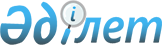 Әлеуметтік-экономикалық даму болжамы бөлімдерінің құрылымын, республиканың және өңірдің әлеуметтік-экономикалық дамуының болжамды параметрлерін есептеуге қажетті көрсеткіштердің нысандарын, тізбесін бекіту туралы
					
			Күшін жойған
			
			
		
					Қазақстан Республикасы Экономика және бюджеттік жоспарлау министрінің 2014 жылғы 21 сәуірдегі № 107 бұйрығы. Қазақстан Республикасы Әділет министрлігінде 2014 жылы 22 мамырда № 9462 тіркелді. Күші жойылды - Қазақстан Республикасы Ұлттық экономика министрінің 2015 жылғы 8 қаңтардағы № 9 бұйрығымен      Ескерту. Күші жойылды - ҚР Ұлттық экономика министрінің 08.01.2015 № 9 (ресми жарияланған күнінен кейін күнтізбелік он күн өткен соң қолданысқа енгізіледі) бұйрығымен.      Қазақстан Республикасы Үкіметінің 2009 жылғы 27 тамыздағы № 1251 қаулысымен бекітілген Әлеуметтік-экономикалық даму болжамын әзірлеу ережесі мен мерзімдерінің 12-тармағына сәйкес БҰЙЫРАМЫН:



      1. Мыналар:

      1) осы бұйрықтың 1-қосымшасына сәйкес республиканың әлеуметтік-экономикалық даму болжамы бөлімдерінің құрылымы;

      2) осы бұйрықтың 2-қосымшасына сәйкес республиканың әлеуметтік-экономикалық дамуының болжамды параметрлерін есептеуге қажетті көрсеткіштердің нысандары және тізбесі;

      3) осы бұйрықтың 3-қосымшасына сәйкес өңірдің әлеуметтік-экономикалық дамуының болжамды параметрлерін есептеуге қажетті көрсеткіштердің нысандары және тізбесі бекітілсін.



      2. Қазақстан Республикасы Экономика және бюджеттік жоспарлау министрлігінің Макроэкономикалық даму және болжамдау департаменті (Д.А. Өмірбаев) заңнамада белгіленген тәртіпте:

      1) осы бұйрықтың Қазақстан Республикасы Әділет министрлігінде мемлекеттік тіркелуін;

      2) Қазақстан Республикасы Әділет министрлігінде осы бұйрық мемлекеттік тіркелгеннен кейін күнтізбелік он күн ішінде мерзімдік баспа басылымдарына және «Әділет» ақпараттық-құқықтық жүйесінде ресми жариялауына жіберуін;

      3) осы бұйрықтың Қазақстан Республикасы Экономика және бюджеттік жоспарлау министрлігінің ресми интернет-ресурсында жариялануын.



      3. Осы бұйрықтың орындалуын бақылау Қазақстан Республикасының Экономика және бюджеттік жоспарлау вице-министрі М.Е. Әбілқасымоваға жүктелсін.



      4. Осы бұйрық оның мемлекеттік тіркелген күнінен бастап қолданысқа енгізіледі және ресми жариялануға жатады.      Министр                                    Е. Досаев

Қазақстан Республикасы    

Экономика және бюджеттік жоспарлау

министрінің         

2014 жылғы 21 сәуірдегі  

№ 107 бұйрығына      

1-қосымша          

Республиканың әлеуметтік-экономикалық

даму болжамының бөлімдерінің құрылымы

      Ескертпе: аббревиатуралардың толық жазылуы:

      ЭБЖМ      – Қазақстан Республикасы Экономика және бюджеттік

                  жоспарлау министрлігі

      ИЖТМ      – Қазақстан Республикасы Индустрия және жаңа

                  технологиялар министрлігі

      МГМ       – Қазақстан Республикасы Мұнай және газ министрлігі

      АШМ       – Қазақстан Республикасы Ауыл шаруашылығы

                  министрлігі

      ККМ       – Қазақстан Республикасы Көлік және коммуникация

                  министрлігі

      Еңбекмині – Қазақстан Республикасы Еңбек және халықты

                  әлеуметтік қорғау министрлігі

      МАМ       – Қазақстан Республикасы Мәдениет және ақпарат

                  министрлігі

      БҒМ       – Қазақстан Республикасы Білім және ғылым министрлігі

      ДСМ       – Қазақстан Республикасы Денсаулық сақтау министрлігі

      ӨДМ       – Қазақстан Республикасы Өңірлік даму министрлігі

      ІІМ       – Қазақстан Республикасы Ішкі істер министрлігі

      ҚОСРМ     – Қазақстан Республикасы Қоршаған орта және су

                  ресурстары министрлігі

      Қаржымині – Қазақстан Республикасы Қаржы министрлігі

      ҰБ        – Қазақстан Республикасы Ұлттық Банкі

      МҚІА      – Қазақстан Республикасы Мемлекеттік қызмет істері

                  агенттігі

      ТМРА      – Қазақстан Республикасы Табиғи монополияларды реттеу

                  агенттігі

      БҚА       – Қазақстан Республикасы Бәсекелестікті қорғау

                  агенттігі

      ҰҒА       – Қазақстан Республикасы Ұлттық ғарыш агенттігі

      ОМО       – орталық мемлекеттік органдар

      ЖАО       – жергілікті атқарушы органдар

Қазақстан Республикасы   

Экономика және бюджеттік жоспарлау

министрінің        

2014 жылғы 21 сәуірдегі 

№ 107 бұйрығына      

2-қосымша          

Республиканың әлеуметтік-экономикалық

дамуының болжамды параметрлерін есептеуге қажетті

көрсеткіштердің нысандары және тізбесі

                                                           1-нысан

                                                             2-нысан 

Пайдаланылған бағыттар бойынша негізгі капиталға салынған

инвестициялар

                                                          3-нысан 

Жоспарлы кезеңге арналған бюджет параметрлерінің тізбесі

                                                        4-нысан 

Ресурстар болжанатын теңгерімі мен заттай көріністе

тауарларды жеке түрі пайдалану, мың тонн

                                                           5-нысан 

Табиғи монополия субъектілерінің бес жылдық кезеңге арналған

реттелетін қызметтеріне тарифтердің шекті өсуінің болжамы

      Ескертпе: аббревиатуралардың толық жазылуы:

      ЖІӨ       – жалпы ішкі өнім

      ЖҚҚ       – жалпы қосылған құны

      НКИ       - нақты көлем индексі

      ЕДБ       - екінші деңгейдегі банктер

      ЭБЖМ      – Қазақстан Республикасы Экономика және

                  бюджеттік жоспарлау министрлігі

      ИЖТМ      – Қазақстан Республикасы Индустрия және жаңа

                  технологиялар министрлігі

      МГМ       – Қазақстан Республикасы Мұнай және газ министрлігі

      АШМ       – Қазақстан Республикасы Ауыл шаруашылығы

                  министрлігі

      ККМ       – Қазақстан Республикасы Көлік және коммуникация

                  министрлігі

      Еңбекмині – Қазақстан Республикасы Еңбек және халықты

                  әлеуметтік қорғау министрлігі

      МАМ       – Қазақстан Республикасы Мәдениет және ақпарат

                  министрлігі

      БҒМ       – Қазақстан Республикасы Білім және ғылым министрлігі

      ӨДМ       – Қазақстан Республикасы Өңірлік даму министрлігі

      Қаржымині – Қазақстан Республикасы Қаржы министрлігі

      ҚОСРМ     – Қазақстан Республикасы Қоршаған орта және су

                  ресурстары министрлігі

      ҰБ        – Қазақстан Республикасы Ұлттық Банкі

      ОАО       – орталық атқарушы органдар

      ТМРА      – Қазақстан Республикасы Табиғи монополияларды

                  реттеу агенттігі

      ЖАО       – жергілікті атқарушы органдар

Қазақстан Республикасы   

Экономика және бюджеттік жоспарлау

министрінің        

2014 жылғы 21 сәуірдегі 

№ 107 бұйрығына     

3-қосымша          

Өңірдің әлеуметтік-экономикалық дамуының болжамды параметрлерін

есептеуге қажетті көрсеткіштерінің нысандары және тізбесі

                                                            1-нысан

                                                          2-нысан 

Жоспарлы кезеңге арналған өңірдің бюджет

параметрлерінің тізбесі

      Ескертпе: аббревиатуралардың толық жазылуы:

      ЖІӨ – жалпы ішкі өнім

      ЖӨӨ – жалпы өңірлік өнім

      ЖҚҚ – жалпы қосылған құны

      ЕДБ - екінші деңгейдегі банктер

      НКИ - нақты көлем индексі
					© 2012. Қазақстан Республикасы Әділет министрлігінің «Қазақстан Республикасының Заңнама және құқықтық ақпарат институты» ШЖҚ РМК
				Бөлімдердің атауыЖауапты орындаушы1. Экономиканы дамытудың сыртқы және ішкі шарттарыЭБЖМ1.1 Дамудың сценарийлік нұсқаларыЭБЖМ2. Экономикалық саясаттың, оның ішінде салықтық-бюджет саясатының орта мерзімді кезеңге арналған мақсаттары мен міндеттеріЭБЖМ3. Экономикалық саясаттың, оның ішінде салықтық-бюджет саясатының бес жылға арналған негізгі бағыттары мен шараларыЭБЖМ, ҰБ, ИЖТМ, МГМ, АШМ, ККМ, МАМ, ӨДМ, БҒМ, ДСМ, Еңбекмині, ІІМ, ҚОСРМ, ТМРА, БҚА, МҚІА3.1 Макроэкономикалық тұрақтылықты қамтамасыз етуЭБЖМ, МГМ, Қаржымині, ТМРА, ҰБ 3.1.1 Ақша-кредит саясатыҰБ, ЭБЖМ, МГМ, Қаржымині, ТМРА3.1.1.1 Инфляция деңгейін ұстап тұруҰБ, ЭБЖМ, МГМ, ТМРА3.1.2 Қаржы секторының тұрақтылығын реттеу және қамтамасыз ету саласындағы саясатҰБ3.1.3 Квазимемлекеттік секторды ескере отырып мемлекет міндеттемелерін басқару саясатыЭБЖМ, ҰБ, Қаржымині3.1.4 Қазақстан Республикасының бюджеттік және салықтық саясатының негізгі басымдылықтарыЭБЖМ3.1.4.1 Қазақстан Республикасының Ұлттық қорын қалыптастыру және пайдалану саясатыЭБЖМ, Қаржымині, ҰБ3.1.5 Жоспарлы кезеңге арналған бюджеттік инвестициялық саясаттың (оның ішінде бюджеттік инвестициялар) негізгі басымдықтарыЭБЖМ, АШМ, ИЖТМ, МГМ, ККМ, ӨДМ3.1.6 Бюджетаралық қатынастарЭБЖМ3.2 Әртараптандыру негізінде экономиканы жаңғыртуЭБЖМ, ИЖТМ, МГМ, АШМ, ККМ, ӨДМ, ҚОСРМ, БҚА, ТМРА3.2.1 Экономика салаларын дамытуЭБЖМ, ИЖТМ, МГМ, АШМ, ККМ, ӨДМ, ҚОСРМтау-кен - металлургия өнеркәсібіИЖТМхимия өнеркәсібіИЖТМатом өнеркәсібіИЖТМжеңіл өнеркәсіпИЖТМтуристік салаИЖТМмашина жасауИЖТМфармацевтика саласыИЖТМқұрылыс индустриясыӨДМмұнай-газ секторыМГМауылшаруашылық кешенАШМғарыш саласыҰҒАэлектр энергетикасыИЖТМэнергия үнемдеуИЖТМжасыл экономикаҚОСРМинновацияларИЖТМкөліктік инфрақұрылымККМкоммуникациялық инфрақұрылымККМ3.2.2 Тарифтік және монополияға қарсы саясатЭБЖМ, БҚА, ТМРА3.2.2.1 Бесжылдық кезеңге арналған табиғи монополиялар субъектілерінің реттелетін қызметтері тарифінің шекті өсу болжамыТМРА, ЭБЖМ3.2.3 Бизнес ахуалды жақсартуӨДМ, ЭБЖМ3.2.4 Инвестициялық ахуалды жақсарту және мемлекеттік - жекемелік әріптестікті дамыту, бес жылдық кезеңге арналған негізгі капиталға мемлекеттік инвестициялардың көлемін болжамдауЭБЖМ, ИЖТМ3.2.5 Ішкі саудаЭБЖМ3.3 Әлеуметтік сала және халықтың өмір сүру жағдайларын жақсартуЭБЖМ, Еңбекмині, БҒМ, ДСМ, ӨДМ, МАМ, ІІМ, АШМ3.3.1. Білім беруБҒМ3.3.2 Денсаулық сақтауДСМ3.3.3 МәдениетМАМ3.3.4 Жұмыспен қамтуЕңбекмині3.3.5 Көші-қон саясатыЭБЖМ, ІІМ3.3.6 Әлеуметтік қамтамасыз етуЕңбекмині3.3.7 Халықтың өмір сүру жағдайларын жақсартуӨДМ, АШМ, МГМ, ОМО, ЖАОтұрғын-үй құрылысыӨДМтұрғын үй-коммуналдық шаруашылығыӨДМсумен жабдықтауӨДМгаздандыруМГМ3.4. Теңгерімделген өңірлік дамуӨДМ,ЭБЖМ, ЖАО3.5 Мемлекеттік басқарудың тиімді жүйесін қалыптастыруЭБЖМ, МҚІА3.6 Халықаралық интеграция және өзара іс-қимылЭБЖМ, Қаржымині, АШМ, ИЖТМ, МГМ, ІІМ, ККМ, ТМРА, БҚА,ҰБ3.6.1 Сыртқы сауда саясатыЭБЖМ4. Бес жылдық кезеңге арналған әлеуметтік-экономикалық даму көрсеткіштерінің болжамыЭБЖМ, ҰБ, ИЖТМ, МГМ, АШМ, ККМ, МАМ, Еңбекмині, БҒМ, ӨДМ4.1 Экономика салаларының серпініЭБЖМ4.2 Бес жылдық кезеңге арналған әлеуметтік-экономикалық даму көрсеткіштерінің болжамы (қосымша түрінде)ЭБЖМ, ҰБ, ИЖТМ, МГМ, АШМ, ККМ, МАМ, Еңбекмині, БҒМ, ӨДМ5. Шоғырландырылған, мемлекеттік және республикалық бюджеттер түсімдері мен шығыстарының болжамын, бюджет тапшылығын қамтитын үш жылдық кезеңге арналған бюджет параметрлерінің болжамыЭБЖМ, ҰБ, ИЖТМ, МГМ, АШМ, ККМ, МАМ, Еңбекмині, БҒМ, ӨДМ5.1 Мемлекеттік және республикалық бюджеттердің, Қазақстан Республикасы Ұлттық қорының, Қазақстан Республикасының шоғырландырылған бюджетінің болжамдарыЭБЖМ, Қаржымині5.2 Жоспарланған кезеңге арналған бюджет шығыстарының басымдықтарыЭБЖМ, ОМО5.3 Шоғырландырылған, мемлекеттік және республикалық бюджеттер түсімдері мен шығыстарының болжамын, бюджет тапшылығын қамтитын үш жылдық кезеңге арналған бюджет параметрлерінің болжамы (қосымша түрінде)ЭБЖМ, ҰБ, ИЖТМ, МГМ, АШМ, ККМ, МАМ, Еңбекмині, БҒМ, ӨДМ6. Әлеуметтік-экономикалық даму басымдықтарын іске асыруға бағытталған шығыстардың жаңа бастамаларыЭБЖМ7. Үш жылдық кезеңге арналған басым республикалық бюджеттік инвестициялар тізбесі (қосымша түрінде)ЭБЖМ, ОМО8. Жоспарлы кезеңге арналған шартты түрде қаржыландырылатын шығыстар тізбесі (қосымша түрінде)ЭБЖМКөрсеткіштерЖауапты орындаушы1-ші жоспарланатын жылдың алдындағы ағымдағы жылБолжанатын кезең нің 1-ші жылыБолжанатын кезең нің 2-ші жылыБолжанатын кезең нің 3-ші жылыБолжанатын кезең нің 4-ші жылыБолжанатын кезең нің 5-ші жылыКөрсеткіштерЖауапты орындаушыкөрсеткіштерді бағалаукөрсеткіштердің болжамыкөрсеткіштердің болжамыкөрсеткіштердің болжамыкөрсеткіштердің болжамыкөрсеткіштердің болжамыЖІӨ, млрд. теңгеЭБЖМЖІӨ-нің нақты өзгеруі, өткен жылға қарағанда %-бенЭБЖМЖІӨ, млрд. АҚШ долл.ЭБЖМХалықтың жан басына шаққандағы ЖІӨ, АҚШ долл.ЭБЖМЭкономика салаларының ЖҚҚЭкономика салаларының ЖҚҚЭкономика салаларының ЖҚҚЭкономика салаларының ЖҚҚЭкономика салаларының ЖҚҚЭкономика салаларының ЖҚҚЭкономика салаларының ЖҚҚЭкономика салаларының ЖҚҚӨнеркәсіп, өткен жылға қарағанда %-бенЭБЖМТау-кен өндіру өнеркәсібі және карьерлерді өңдеу, өткен жылға қарағанда %-бенЭБЖМКөмір және лигнит өндірудің НКИ, өткен жылға қарағанда %-бенИЖТММұнай және газ конденсатын өндіру көлемі, жылына млн. тоннаМГМТабиғи газ өндірудің НКИ, өткен жылға қарағанда %-бенМГМТемір кендерін өндірудің НКИ, өткен жылға қарағанда %-бенИЖТМТүсті металдар өндірудің НКИ, өткен жылға қарағанда %-бен ИЖТМТау-кен өндіру өнеркәсібінің өзге де салалары өнімінің НКИ, өткен жылға қарағанда %-бенИЖТМТау-кен өндіру өнеркәсібі саласындағы техникалық қызметтердің НКИ, өткен жылға қарағанда %-бенИЖТМӨңдеу өнеркәсібі, өткен жылға қарағанда %-бенЭБЖМТамақ өнімдерін өндірудің НКИ, өткен жылға қарағанда %-бенАШМСусындар өндірудің НКИ, өткен жылға қарағанда %-бенАШМТемекі өнімдерін өндірудің НКИ, өткен жылға қарағанда %-бенҚаржыминіТоқыма бұйымдарын өндірудің НКИ, өткен жылға қарағанда %-бенИЖТМКиім өндірудің НКИ, өткен жылға қарағанда %-бенИЖТМБылғары және оған жататын өнімдерді өндірудің НКИ, өткен жылға қарағанда %-бенИЖТМЖиһаздан басқа ағаштан және тоздан жасалған бұйымдарды өндірудің; сабаннан және өруге арналған материалдан жасалған бұйымдар өндірудің НКИ, өткен жылға қарағанда %-бенИЖТМҚағаз және қағаздан жасалған өнімдер өндірудің НКИ, өткен жылға қарағанда %-бенИЖТММұнай өңдеу өнімдерін өндірудің НКИ, өткен жылға қарағанда %-бенМГМХимия өнеркәсібі өнімдерін өндірудің НКИ, өткен жылға қарағанда %-бенИЖТМРезеңке және пластмасса бұйымдарын өндірудің НКИ, өткен жылға қарағанда %-бенИЖТМ, МГМӨзге де металл емес минералды өнімдер өндірудің НКИ, өткен жылға қарағанда %-бенИЖТММеталлургия өнеркәсібі өнімдерін өндірудің НКИ, өткен жылға қарағанда %-бенИЖТМҚара металлургия өнімдерін өндірудің НКИ, өткен жылға қарағанда %-бенИЖТМНегізгі асыл және түсті металл өндірудің НКИ, өткен жылға қарағанда %-бенИЖТММашиналар мен жабдықтардан басқа дайын металл бұйымдарын өндірудің НКИ, өткен жылға қарағанда %-бенИЖТММашина жасау өнімдерін өндірудің НКИ, өткен жылға қарағанда %-бенИЖТМкомпьютерлер, электрондық және оптикалық өнімдерді өндірудің НКИ, өткен жылға қарағанда %-бенИЖТМэлектр жабдықтарын өндірудің НКИ, өткен жылға қарағанда %-бенИЖТМөзге санаттарға қосылмаған машиналар мен жабдықтар өндірудің НКИ, өткен жылға қарағанда %-бенИЖТМавтокөлік құралдарын, трейлерлер және жартылай тіркемелер өндірудің НКИ, өткен жылға қарағанда %-бенИЖТМөзге де көлік құралдарын өндірудің НКИ, өткен жылға қарағанда %-бенИЖТМЖиһаз өндірудің НКИ, өткен жылға қарағанда %-бенИЖТМӨзге де дайын бұйымдар өндірудің НКИ, өткен жылға қарағанда %-бенЭБЖМ, ОАОЭлектрмен жабдықтау, газ, бу беру және ауа баптау, өткен жылға қарағанда %-бенЭлектр энергиясын өндіру, беру және бөлудің НКИ, өткен жылға қарағанда %-бенИЖТМАуыл шаруашылығыАуыл шаруашылығы, өткен жылға қарағанда %-бенАШМӨсімдік шаруашылығы өнімінің НКИ, өткен жылға қарағанда %-бенАШМАстықтың жалпы түсімі, мың тоннаАШМоның ішінде бидай, мың тоннаАШММал шаруашылығы өнімінің НКИ, өткен жылға қарағанда %-бенАШМҚоршаған ортаОрман шаруашылығы, өткен жылға қарағанда %-бенҚОСРМБалық шаруашылығы, өткен жылға қарағанда %-бенҚОСРМҚұрылысҚұрылыс жұмыстарының НКИ, өткен жылға қарағанда %-бенӨДМКөлікКөлік және қоймаға жинақтау қызметтері, өткен жылға қарағанда %-бенККМБайланысБайланыс қызметтерінің НКИ, өткен жылға қарағанда %-бенККМАқпарат қызметтерінің НКИ, өткен жылға қарағанда %-бенМАМСаудаБөлшек тауар айналымының НКИ, өткен жылға қарағанда %-бенЭБЖМСыртқы сауда көрсеткіштеріСыртқы сауда көрсеткіштеріСыртқы сауда көрсеткіштеріСыртқы сауда көрсеткіштеріСыртқы сауда көрсеткіштеріСыртқы сауда көрсеткіштеріСыртқы сауда көрсеткіштеріСыртқы сауда көрсеткіштеріӨнім түрлері бойынша заттай түрдегі экспорт көлемі, оның ішіндеБидай және меслин, мың тоннаАШМБидай және қара бидай ұны, мың тоннаАШМТемір кені, мың тоннаИЖТМКөмір, мың тоннаИЖТММұнай және газ конденсаты, млн. тоннаМГММұнай өнімдері, млн. тоннаМГМТабиғи газ, млрд. текше мМГМТотық және алюминий гидроксиді, мың тоннаИЖТММақта талшығы, мың тоннаАШМФерроқорытпалар, мың тоннаИЖТМЖазық илек, мың тоннаИЖТМТазартылған мыс және қорытпалар, мың тоннаИЖТМӨңделмеген алюминий, мың тоннаИЖТМӨңделмеген мырыш, мың тоннаИЖТМҚорғасын, мың тоннаИЖТММашиналар мен жабдықтар, млн. АҚШ долларыИЖТМАқша-кредит саясатының көрсеткіштеріАқша-кредит саясатының көрсеткіштеріАқша-кредит саясатының көрсеткіштеріАқша-кредит саясатының көрсеткіштеріАқша-кредит саясатының көрсеткіштеріАқша-кредит саясатының көрсеткіштеріАқша-кредит саясатының көрсеткіштеріАқша-кредит саясатының көрсеткіштеріЭкономикаға ЕДБ кредиттері, млрд. теңге, кезеңнің соңынаҰБРезиденттердің депозиттері, млрд. теңге, кезеңнің соңынаҰБАқша массасы, млрд. теңге, кезеңнің соңынаҰБИнфляция, кезеңнің соңына, %-бенҰБЭкономиканы монетизациялау деңгейі, %-бенҰБҰлттық Банктің қайта қаржыландыруының ресми мөлшерлемесі, %-бен (кезеңнің соңына)ҰБТөлем балансының көрсеткіштеріТөлем балансының көрсеткіштеріТөлем балансының көрсеткіштеріТөлем балансының көрсеткіштеріТөлем балансының көрсеткіштеріТөлем балансының көрсеткіштеріТөлем балансының көрсеткіштеріТөлем балансының көрсеткіштеріТауарлар экспорты, млн. АҚШ долл.ҰБТауарлар импорты, млн. АҚШ долл.ҰБКөрсетілетін қызметтер экспорты, млн. АҚШ долл.ҰБКөрсетілетін қызметтер импорты, млн. АҚШ долл.ҰБСауда балансы, млн. АҚШ долл.ҰБАғымдағы шот, млрд. АҚШ долл.ҰБАғымдағы шоттың сальдосы, ЖІӨ-нен %-бенҰБӘлеуметтік саланың көрсеткіштеріӘлеуметтік саланың көрсеткіштеріӘлеуметтік саланың көрсеткіштеріӘлеуметтік саланың көрсеткіштеріӘлеуметтік саланың көрсеткіштеріӘлеуметтік саланың көрсеткіштеріӘлеуметтік саланың көрсеткіштеріӘлеуметтік саланың көрсеткіштеріЭкономикалық белсенді халық саны, мың адамЕңбекминіЖұмыспен қамтылғандар саны, мың адамЕңбекминіоның ішінде: жалдамалы қызметкерлер, мың адамЕңбекминіөзін өзі жұмыспен қамтылғандар, мың адамЕңбекминіЖұмыссыздар саны, мың адамЕңбекминіЖұмыссыздық деңгейі, экономикалық белсенді халыққа шаққанда, %-бенЕңбекминіКадрларға деген қажеттілік, барлығы мың адамЕңбекмині, ОМО, ЖАОЕң төменгі жалақы мөлшері, теңгеЕңбекминіОрташа айлық номиналды жалақы, теңгеЕңбекминіНақты жалақы индексi, өткен жылға қарағанда %ЕңбекминіАйлық есептiк көрсеткiш, теңгеЕңбекмині, Қаржымині, ЭБЖМЗейнеткерлердiң саны, мың адамЕңбекминіБазалық зейнетақы төлемінің мөлшері, теңгеЕңбекминіЗейнетақының ең төменгі мөлшері, теңгеЕңбекминіЕң төменгі күнкөріс деңгейі, теңгеЕңбекминіТабысы ең төменгі күнкөріс деңгейінен төмен халықтың үлесі, %ЕңбекминіОрта техникалық білімі бар кадрларды даярлап шығару, адамБҒМЖоғары білімі бар кадрлар даярлап шығару, адамБҒМЖоғары оқу орнынан кейінгі білімі бар кадрлар даярлап шығару, адамБҒМБағытЖауапты орындаушы1-ші жоспарланатын жылдың алдындағы ағымдағы жылБолжанатын кезең нің 1-ші жылыБолжанатын кезең нің 2-ші жылыБолжанатын кезең нің 3-ші жылыБолжанатын кезең нің 4-ші жылыБолжанатын кезең нің 5-ші жылыБағытЖауапты орындаушыкөрсеткіштерді бағалаукөрсеткіштерді болжамыкөрсеткіштерді болжамыкөрсеткіштерді болжамыкөрсеткіштерді болжамыкөрсеткіштерді болжамыАуыл шаруашылығыАШМӨнеркәсіпЭБЖМ, ИЖТМ, МГМ, АШМТау-кен өндіру өнеркәсібі және карьерлерді өңдеуИЖТМ, МГМӨңдеу өнеркәсібіЭБЖМ, ИЖТМ, МГМ, АШМЭлектрмен жабдықтау, газ, бу беру және ауа баптауИЖТМҚұрылысӨДМКөлік және қоймаға жинақтау қызметтеріККМАқпарат және байланыс қызметтеріККМКөрсеткіштерЖауапты орындаушы1-ші жоспарланатын жылдың алдындағы жылБолжанатын кезең нің 1-ші жылыБолжанатын кезеңнің 2-ші жылыБолжанатын кезең нің 3-ші жылыКөрсеткіштерЖауапты орындаушыбағалауболжамболжамболжамМемлекеттік бюджетМемлекеттік бюджетМемлекеттік бюджетМемлекеттік бюджетМемлекеттік бюджетМемлекеттік бюджетТүсімдерЭБЖМЖІӨ-ге қарағанда %ЭБЖМКірістер (трансферттерді есептемегенде)ЭБЖМЖІӨ-ге қарағанда %ЭБЖМСалықтық түсімдерЭБЖМСалықтық емес түсімдерЭБЖМ, бюджеттік бағдарламалар әкімшілеріНегізгі капиталды сатудан түсетін түсімдерЭБЖМ, бюджеттік бағдарламалар әкімшілеріТрансферттер түсімдеріЭБЖМҰлттық қордан кепілдендірілген трансфертЭБЖМҰлттық қордан нысаналы трансфертЭБЖМБюджет кредиттерін өтеуҚаржымині, ЭБЖМ, бюджеттік бағдарламалар әкімшілеріМемлекеттің қаржы активтерін сатудан түсетін түсімдерҚаржымині, ЭБЖМ, бюджеттік бағдарламалар әкімшілеріШығыстарЭБЖМЖІӨ-ге қарағанда %-бенЭБЖМӨткен жылға қарағанда %ЭБЖМТапшылықЭБЖМЖІӨ-ге қарағанда %-бенЭБЖММұнайға қатысты емес тапшылықЭБЖМЖІӨ-ге қарағанда %-бенЭБЖМКөрсеткіштерЖауапты орындаушы1-ші жоспарланатын жылдың алдындағы жылБолжанатын кезең нің 1-ші жылыБолжанатын кезең нің 2-ші жылыБолжанатын кезең нің 3-ші жылыБолжанатын кезең нің 4-ші жылыБолжанатын кезең нің 5-ші жылыКөрсеткіштерЖауапты орындаушыкөрсеткіштерді бағалаукөрсеткіштерді болжамыкөрсеткіштерді болжамыкөрсеткіштерді болжамыкөрсеткіштерді болжамыкөрсеткіштерді болжамыРесурстарӨндірісИмпортПайдалануЭкспортІшкі нарықта өткізуЗаттай көріністе тауарлардың түрін тізбесіЗаттай көріністе тауарлардың түрін тізбесіЗаттай көріністе тауарлардың түрін тізбесіЗаттай көріністе тауарлардың түрін тізбесіЗаттай көріністе тауарлардың түрін тізбесіЗаттай көріністе тауарлардың түрін тізбесіЗаттай көріністе тауарлардың түрін тізбесіЗаттай көріністе тауарлардың түрін тізбесібағалауболжамболжамболжамболжамболжамАгломерацияланған және агломерацияланбаған темір кендері, мың тоннаИЖТМТеміркенді шекемтастар, мың тоннаИЖТММыс кендері, мың тоннаИЖТММыс-мырыш кендері, мың тоннаИЖТМАлюминий кендері (бокситтер), мың тоннаИЖТМҚорғасын концентратындағы қорғасын, мың тоннаИЖТММырыш концентратындағы мырыш, мың тоннаИЖТММарганец кендері, мың тоннаИЖТМХром кендері, мың тоннаИЖТМХром концентраттары, мың тоннаИЖТММеталл құймалардағы, кесектердегі немесе өзге де бастапқы пішіндегі қайта балқытылған, құйылған немесе жалтыр шойын, тоннаИЖТМФеррохром, тоннаИЖТМФерросицилий, тоннаИЖТМФерросиликомарганец, тоннаИЖТМФерросиликохром, тоннаИЖТМТазартылмаған болат, тоннаИЖТМЖазық илек, тоннаИЖТМӨңделмеген немесе жартылай өнделген, немесе ұнтақ түрдегі күміс, кгИЖТМӨңделмеген немесе жартылай өнделген, немесе ұнтақ түрдегі алтын, кгИЖТМӨңделмеген алюминий; алюминий тотығы, тоннаИЖТМТазартылған өңделмеген қорғасын, тоннаИЖТМӨңделмеген мырыш, тоннаИЖТМҚоспаланбаған өңделмеген тазартылған мыс, тоннаИЖТМБолат құю бойынша қызметтер, тоннаИЖТМШикі мұнай, млн. тоннаМГМТабиғи газ, млрд. текше мМГММұнай өнімдерінің өндірісі, мың тоннаМГМБидай және меслин, мың тоннаАШМТабиғи монополиялар субъектiлерiнiң реттелетін көрсетiлетiн қызметтерiЖауапты орындаушыӨлшем бірлігіАғымдағы жылдың алдындағы жылдың желтоқсанына 1-ші жоспарланатын жылдың алдындағы ағымдағы жылдың желтоқсан1-ші жоспарланатын жылдың алдындағы ағымдағы жылдың желтоқсанына жоспарланатын кезеңнің 1- ші жылының желтоқсаныБолжанатын кезеңнің 1-ші жылының желтоқсанына жоспарланатын кезеңнің 2-ші жылының желтоқсаныБолжанатын кезеңнің 2-ші жылының желтоқсанына жоспарланатын кезеңнің 3-ші жылының желтоқсаныБолжанатын кезеңнің 3-ші жылының желтоқсанына жоспарланатын кезеңнің 4-ші жылының желтоқсаныБолжанатын кезеңнің 4-ші жылының желтоқсанына жоспарланатын кезеңнің 5-ші жылының желтоқсаныТабиғи монополиялар субъектiлерiнiң реттелетін көрсетiлетiн қызметтерiЖауапты орындаушыӨлшем бірлігіКөрсеткіштерді бағалауКөрсеткіштердің болжамыКөрсеткіштердің болжамыКөрсеткіштердің болжамыКөрсеткіштердің болжамыКөрсеткіштердің болжамыМұнайды магистральдық құбыр жолдары арқылы тасымалдауТМРА, ЭБЖМТМРБҚСДТауарлық газды магистральдық құбыр жолдары арқылы тасымалдауТМРА, ЭБЖМТМРБҚСДТауарлық газды газ таратушы жүйелер бойынша тасымалдауТМРА, ЭБЖМТМРБҚСДЭлектр энергиясын өңіраралық деңгейдегі электр желілері арқылы беруТМРА, ЭБЖМТМРБҚСДЭлектр энергиясын өңірлік деңгейдегі желілер арқылы беру мен таратуТМРА, ЭБЖМТМРБҚСДЖылу энергиясын, оның ішінде өндіру, беру, тарату және (немесе) жабдықтауТМРА, ЭБЖМТМРБҚСДМагистральдық темiр жол желiлерi қызметтеріТМРА, ЭБЖМТМРБҚСДПорттар қызметтері:Тиеу-түсіру жұмыстарыТМРА, ЭБЖМТМРБҚСДКеменің кіруіТМРА, ЭБЖМТМРБҚСДӘуежайлардың қызметтері:Әуе кемесінің ұшуын және қонуын қамтамасыз ету жөніндегі қызметтерТМРА, ЭБЖМТМРБҚСДӘуе кемесінің авиациялық қауіпсіздігін қамтамасыз ету жөніндегі қызметтерТМРА, ЭБЖМТМРБҚСДЖүк-жолаушы үшін 6 сағаттан және жүк ӘК үшін 3 сағаттан астам аялдау орындарын қамтамасыз ету жөніндегі қызметтерТМРА, ЭБЖМТМРБҚСДСу шаруашылығы жүйесінің қызметтері:Таратушы желілер арқылы су беруТМРА, ЭБЖМТМРБҚСДКәріз жүйесі қызметтеріТМРА, ЭБЖМТМРБҚСДКөрсеткіштер1-ші жоспарланатын жылдың алдындағы жылБолжанатын кезең нің 1-ші жылыБолжанатын кезең нің 2-ші жылыБолжанатын кезең нің 3-ші жылыБолжанатын кезең нің 4-ші жылыБолжанатын кезең нің 5-ші жылыКөрсеткіштеркөрсеткіштерді бағалаукөрсеткіштердің болжамыкөрсеткіштердің болжамыкөрсеткіштердің болжамыкөрсеткіштердің болжамыкөрсеткіштердің болжамыЖӨӨ, млрд. теңгеЖӨӨ-нің нақты өзгеруі, алдыңғы жылға қарағанда %-бенХалықтың жан басына шаққандағы ЖӨӨ, АҚШ долл.Экономика салаларының ЖҚҚЭкономика салаларының ЖҚҚЭкономика салаларының ЖҚҚЭкономика салаларының ЖҚҚЭкономика салаларының ЖҚҚЭкономика салаларының ЖҚҚЭкономика салаларының ЖҚҚӨнеркәсіп, өткен жылға қарағанда %-бенТау-кен өндіру өнеркәсібі және карьерлерді өңдеу, өткен жылға қарағанда %-бенКөмір және лигнит өндірудің НКИ, өткен жылға қарағанда %-бенМұнай және газ конденсатын өндіру көлемі, жылына млн. тоннаТабиғи газ өндірудің НКИ, өткен жылға қарағанда %-бенТемір кендерін өндірудің НКИ, өткен жылға қарағанда %-бенТүсті металдар өндірудің НКИ, өткен жылға қарағанда %-бен Тау-кен өндіру өнеркәсібінің өзге де салалары өнімінің НКИ, өткен жылға қарағанда %-бенТау-кен өндіру өнеркәсібі саласындағы техникалық қызметтердің НКИ, өткен жылға қарағанда %-бенӨңдеу өнеркәсібі, өткен жылға қарағанда %-бенТамақ өнімдерін өндірудің НКИ, өткен жылға қарағанда %-бенСусындар өндірудің НКИ, өткен жылға қарағанда %-бенТемекі өнімдерін өндірудің НКИ, өткен жылға қарағанда %-бенТоқыма бұйымдарын өндірудің НКИ, өткен жылға қарағанда %-бенКиім өндірудің НКИ, өткен жылға қарағанда %-бенБылғары және оған жататын өнімдерді өндірудің НКИ, өткен жылға қарағанда %-бенЖиһаздан басқа ағаштан және тоздан жасалған бұйымдарды өндірудің; сабаннан және өруге арналған материалдан жасалған бұйымдар өндірудің НКИ, өткен жылға қарағанда %-бенҚағаз және қағаздан жасалған өнімдер өндірудің НКИ, өткен жылға қарағанда %-бенМұнай өңдеу өнімдерін өндірудің НКИ, өткен жылға қарағанда %-бенХимия өнеркәсібі өнімдерін өндірудің НКИ, өткен жылға қарағанда %-бенРезеңке және пластмасса бұйымдарын өндірудің НКИ, өткен жылға қарағанда %-бенӨзге де металл емес минералды өнімдер өндірудің НКИ, өткен жылға қарағанда %-бенМеталлургия өнеркәсібі өнімдерін өндірудің НКИ, өткен жылға қарағанда %-бенҚара металлургия өнімдерін өндірудің НКИ, өткен жылға қарағанда %-бенНегізгі асыл және түсті металл өндірудің НКИ, өткен жылға қарағанда %-бенМашиналар мен жабдықтардан басқа дайын металл бұйымдарын өндірудің НКИ, өткен жылға қарағанда %-бенМашина жасау өнімдерін өндірудің НКИ, өткен жылға қарағанда %-бенкомпьютерлер, электрондық және оптикалық өнімдерді өндірудің НКИ, өткен жылға қарағанда %-бенэлектр жабдықтарын өндірудің НКИ, өткен жылға қарағанда %-бенөзге санаттарға қосылмаған машиналар мен жабдықтар өндірудің НКИ, өткен жылға қарағанда %-бенавтокөлік құралдарын, трейлерлер және жартылай тіркемелер өндірудің НКИ, өткен жылға қарағанда %-бенөзге де көлік құралдарын өндірудің НКИ, өткен жылға қарағанда %-бенЖиһаз өндірудің НКИ, өткен жылға қарағанда %-бенӨзге де дайын бұйымдар өндірудің НКИ, өткен жылға қарағанда %-бенЭлектрмен жабдықтау, газ, бу беру және ауа баптау, өткен жылға қарағанда %-бенЭлектр энергиясын өндіру, беру және бөлудің НКИ, өткен жылға қарағанда %-бенАуыл шаруашылығыАуыл шаруашылығы, өткен жылға қарағанда %-бенӨсімдік шаруашылығы өнімінің НКИ, өткен жылға қарағанда %-бенАстықтың жалпы түсімі, мың тоннаоның ішінде бидай, мың тоннакүріш, мың тоннаМал шаруашылығы өнімінің НКИ, өткен жылға қарағанда %-бенҚоршаған ортаОрман шаруашылығы, өткен жылға қарағанда %-бенБалық шаруашылығы, өткен жылға қарағанда %-бенҚұрылысҚұрылыс жұмыстарының НКИ, өткен жылға қарағанда %-бенКөлікКөлік және қоймаға жинақтау қызметтері, өткен жылға қарағанда %-бенБайланысАқпарат және байланыс қызметтерінің НКИ, өткен жылға қарағанда %-бенСаудаКөтерме және бөлшек сауда; автомобильдер мен мотоциклдерді жөндеу, өткен жылға қарағанда %-бенӘлеуметтік саланың көрсеткіштеріӘлеуметтік саланың көрсеткіштеріӘлеуметтік саланың көрсеткіштеріӘлеуметтік саланың көрсеткіштеріӘлеуметтік саланың көрсеткіштеріӘлеуметтік саланың көрсеткіштеріӘлеуметтік саланың көрсеткіштеріЭкономикалық белсенді халықтың саны, мың адамЖұмыспен қамтылған халықтың саны, мың адамолардан: жалдамалы қызметкерлер, мың адамөзін өзі жұмыспен қамтылғандар, мың адамЖұмыссыздардың саны, мың адамЖұмыссыздық деңгейі, экономикалық белсенді халыққа шаққанда, %-бенБарлығы кадрлар қажеттілігі, мың адамОрташа айлық номиналдық жалақы, теңгеНақты еңбекақының индексi, алдыңғы жылға %Айлық есептiк көрсеткiш, теңгеЗейнеткерлердiң саны, мың адам.Ең төменгі күнкөріс деңгейі, теңгеЕң төменгі күнкөріс деңгейінен төмен табысы бар халықтың үлесіОрта техникалық білімі бар кадрларды оқытып шығару, адамЖоғары білімі бар кадрлар даярлап шығару барлығы, адамЖоғары оқу орнынан кейінгі білімі бар кадрлар даярлап шығару, адамКөрсеткіштер1-ші жоспарланатын жылдың алдындағы жылБолжанатын кезең нің 1-ші жылыБолжанатын кезеңнің2-ші жылыБолжанатын кезеңнің3-ші жылыКөрсеткіштербағалауболжамболжамболжамТүсімдерЖӨӨ-ге қарағанда %Кірістер (тарнсферттерді есептемегенде)ЖӨӨ-ге қарағанда %Салықтық түсімдерСалықтық емес түсімдерНегізгі капиталды сатудан түсімдерТрансферттер түсімдеріҰлттық қордан кепілдендірілген трансфертБюджеттік кредиттерді өтеуМемлекеттің қаржылық активтерін сатудан түсімдерШығыстарЖӨӨ-ге қарағанда %-бенӨткен жылға қарағанда %ТапшылықЖӨӨ-ге қарағанда %-бенМұнайға қатысты емес тапшылықЖІӨ-ге қарағанда %-бен